Романтический отдых на балтийском побережьеВилла «EDAS»Вилла Эдас расположена в тихом районе: до пляжа и центра - 15 мин прогулочным шагом. Огороженная территория с уютным двориком.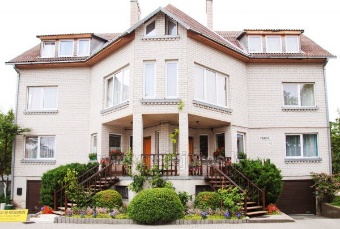 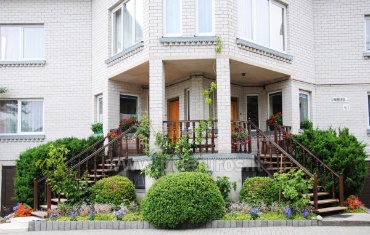 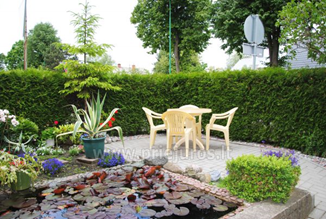 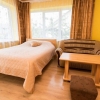 Стоимость тура указана (в евро за 8дн/7н): Для размещения предлагаются: - двухместные, трехместные и четырехместные номера.(в каждом номере – телевизор, холодильник, необходимый набор мебели, ванная комната с душем и туалетом)-  постельное белье и полотенца (кроме пляжных)- на каждом этаже есть общая кухня со всем необходимым оборудованием приготовления пищи(холодильник, эл.чайник, эл. плита, микроволновая печь, раковина, посуда, столовые приборы, утюг)- бесплатная автостоянка- уборка номеров производится один раз за заезд перед заселением.- заселение в номер после 14.00, выселение в 11.00 Расстояния:- до центра Паланги - 10 мин.- до моря - 15 мин.- до супермаркета "Maxima" - 7 минут.  - до улицы J. Basanaviciaus (центральная улица) - 10 минут пешком.                      АПАРТАМЕНТЫ СНЕГУЛИКИРПИЧНЫЙ ДОМИК - Jurates 25Кирпичный отдельный летний домик, мини-кухня, с/у, ТВ, холодильник, бесплатная парковка.- до центра  450 м- до моря – 800 мСвой дворик, лужайка перед домиком, уличная мебель.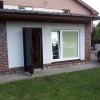 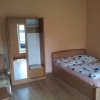 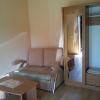 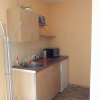 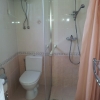 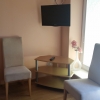 СТУДИО - Sinagogos 31-комнатный номер Студио с отдельным входом, мини-кухня, душ, туалет, холодильник, ТВ.- до центра - 450м- до моря - 700м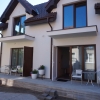 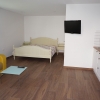 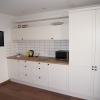 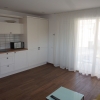 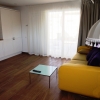 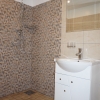 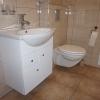 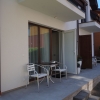 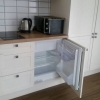 АПАРТАМЕНТЫ -  Kastyčio g. 312-комнатные апартаменты с большой кухней, 2-спальная кровать, 2 дивана, стиральная машина, ТВ, холодильник, ванна, туалет, биде- до центра - 400м- до моря - 600м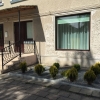 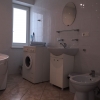 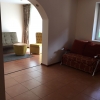 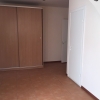 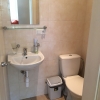 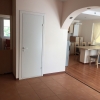 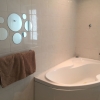 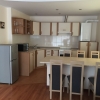 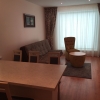 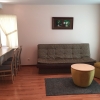 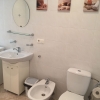 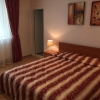 Стоимость указана в евро за номер!В стоимость входит: - проживание 8 дней/ 7ночей;  Дополнительно оплачивается:- туристическая услуга:  взрослые - 40 бел.руб.  дети до 12 лет - 20 бел.руб.- медицинская страховка 5 у.е. (дети – 3 у.е.) - по курсу НБ РБ- курортный сбор 2 евро с человека в сутки- проезд автобусом по желанию – 50€-взр/40€-дети до 12 лет в обе стороны-  визовая поддержкаТуристическая компания оставляет за собой право изменять график поездок по мере комплектации группы, а также вносить некоторые изменения в программу тура без уменьшения общего объема и качества услуг, осуществлять замену заявленных ресторанов и отелей на равнозначные. Время в пути указано ориентировочное. Туристическая компания не несет ответственности за задержки, связанные с простоем на границах, пробками на дорогах. Республика Беларусь220004, г. Минск, 
ул. М. Танка, д.20, оф.223Тел: +375447144129;          +375298775931Тел/факс:(017) 203 02 51/ 203 60 22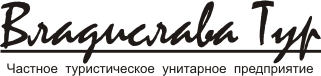 www.vladatur.byДаты(7 ночей)1-м местный номер2-местныйномер2-местныйномер3-местный номер4-местный номерДаты(7 ночей)(диван)Small (2-спальная кровать)Standart (2 полуторные кровати)(2-спальная кровать+диван)(2 кровати +диван)Даты(7 ночей)max 1max 2 чел.max 2+1(реб до 8 лет бесплатно)max 3 чел.max 4 чел.17.06-24.06.201813527030537043524.06-01.07.201814527032538444501.07-08.07.201818032539544951008.07-15.07.201818032539544951015.07-22.07.201818032539544951022.07-29.07.201818032539544951029.07-05.08.201818032539544951005.08-12.08.201818032539544951012.08-19.08.201818032539544951019.08-26.08.2018180325395449510ДАТЫ ТУРАКИРПИЧНЫЙ ДОМИКJURATES 25КИРПИЧНЫЙ ДОМИКJURATES 25СТУДИОSINAGOGOS 3СТУДИОSINAGOGOS 3АПАРТАМЕНТЫKASTYCIO 31АПАРТАМЕНТЫKASTYCIO 31АПАРТАМЕНТЫKASTYCIO 31ДАТЫ ТУРА2 ЧЕЛ3 ЧЕЛ2 ЧЕЛ3 ЧЕЛ2 ЧЕЛ3 ЧЕЛ4 ЧЕЛ17.06-24.06.201831537035540543046049024.06-01.07.201835041042044549052555001.07-08.07.201835041042044549052555008.07-15.07.201835041042044549052555015.07-22.07.201835041042044549052555022.07-29.07.201835041042044549052555029.07-05.08.201835041042044549052555005.08-12.08.201835041042044549052555012.08-19.08.201835041042044549052555019.08-26.08.2018350410420445490525550